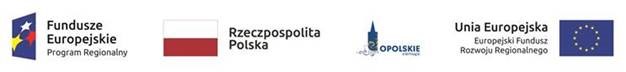 Lista  projektów  spełniających  kryteria  formalne (w ramach procedury odwoławczej),  tj.  zakwalifikowanych  do  oceny  merytorycznej w ramach konkursowej procedury wyboru projektów dla działania 10.3 E-usługi publiczne RPO WO 2014-2020.Źródło: opracowanie własne.Opracował:Piotr BłaszczykReferat Przyjmowania EFRRDepartament Koordynacji Programów OperacyjnychUrząd Marszałkowski Województwa Opolskiego,Lp.Nr wnioskuTytuł projektuNazwa wnioskodawcy1RPOP.10.03.00-16-0024/17Opracowanie i wdrożenie e-usług oraz systemu informacji przestrzennej (GIS) w Gminie Głuchołazy"Wodociągi" Sp. z o.o